DEPARTMENT: PUBLIC ENTERPRISESREPUBLIC OF SOUTH AFRICANATIONAL ASSEMBLYQUESTION FOR WRITTEN REPLYQUESTION NO.: 2111QUESTION: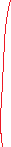 2111 [266].  Ms B M van Minnen (DA) to ask the Minister of Public Enterprises:What are the details of the measures that he has taken to ensure that the Koeberg Power Station meets the stringent requirements to extend its operating licence before the deadline of 21 July 2024?                                                                                                                          NW2388EREPLY:According to the information received from Eskom:The National Nuclear Regulator published its detailed requirements for the Koeberg Nuclear Power Station (KNPS) long term operation. Eskom is working diligently to meet these stringent conditions. Eskom has submitted the required licence application to the National Nuclear Regulator, which is now in the process of assessment.The DPE has established regular feedback sessions with the KNPS team to engage and monitor progress of the associated life extension project activities on a monthly basis.Eskom has made significant progress in the replacement of the three life-limiting components (i.e., refuelling water storage tanks, reactor pressure vessel head and steam generators) which have been identified by the National Nuclear Regulator as crucial to the life extension programme. The refuelling water storage tanks and the reactor pressure vessel heads have already been replaced in both units. Eskom is currently in an outage to replace the three steam generators on Unit 1. Thereafter the replacement of the remaining three steam generators on Unit 2 will commence in the latter part of this year. Remarks:      						Approved / Not ApprovedJacky Molisane       					PJ Gordhan, MP		Acting Director-General	    			Minister of Public EnterprisesDate:							Date: